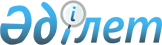 Об оформлении права собственности на земельные участки, занятые электросетевыми объектами открытого акционерного общества "Казахстанская компания по управлению электрическими сетями "KEGOC"Распоряжение Премьер-Министра Республики Казахстан от 8 декабря 1999 года N 173-р

      В соответствии со статьей 18 и пунктом 1 статьи 32 Указа Президента Республики Казахстан, имеющего силу Закона, от 22 декабря 1995 года N 2717 U952717_ "О земле": 

      Сноска. Преамбула - с изменениями, внесенными распоряжением Премьер-Министра Республики Казахстан от 10 марта 2000 года N 38-р R000038_ . 

      1. Акимам областей, городов Астаны и Алматы и Агентству Республики Казахстан по управлению земельными ресурсами в установленном законодательством порядке в двухмесячный срок обеспечить передачу в собственность открытому акционерному обществу "Казахстанская компания по управлению электрическими сетями (далее - ОАО "KEGOC") без взимания платы земельных участков, занятых электросетевыми объектами, зданиями и сооружениями, переданными в уставный капитал ОАО "KEGOC" на основании постановлений Правительства Республики Казахстан от 28 сентября 1996 года N 1188 P961188_ "О некоторых мерах по структурной перестройке управления энергетической системой Республики Казахстан" и от 4 августа 1997 года N 1210 P971210_ "О неотложных мерах по активизации деятельности акционерного общества "Казахстанская компания по управлению электрическими сетями "КЕGОС". 

      Сноска. Пункт 1 - с изменениями, внесенными распоряжением Премьер-Министра Республики Казахстан от 10 марта 2000 года N 38-р R000038_ . 

      2. Агентству Республики Казахстан по управлению земельными ресурсами в установленном законодательством порядке произвести оформление актов на право собственности на передаваемые в соответствии с пунктом 1 настоящего распоряжения земельные участки и их оценку. 

      3. Министерству энергетики, индустрии и торговли Республики Казахстан в установленном законодательством порядке принять меры по увеличению уставного капитала ОАО "KEGOC" на стоимость оценки передаваемых в соответствии с пунктом 1 настоящего распоряжения земельных участков. 

      4. Министерству юстиции Республики Казахстан в установленном законодательством порядке провести государственную регистрацию прав собственности на земельные участки, передаваемые ОАО "КЕGОС".     5. Контроль за исполнением настоящего распоряжения возложить на Министерство финансов Республики Казахстан.          Премьер-Министр(Специалисты:Цай Л.Г.Склярова И.В.)     
					© 2012. РГП на ПХВ «Институт законодательства и правовой информации Республики Казахстан» Министерства юстиции Республики Казахстан
				